Créteil, le 9 septembre 2020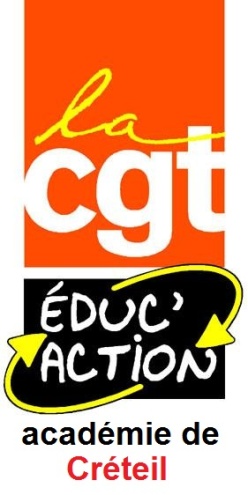 M/Mme .................................Membre de l'Union AcadémiqueCGT Educ'Action CréteilConvocation – MandatChèr-e camarade,	Tu es prié-e de participer au Conseil Académique de la CGT-Educ’Action Créteil qui aura lieu le :Jeudi 26 novembre 20209h00 – 12h30    Lieu : formation en visioconférence. Le lien vous sera adressé ultérieurementOrdre du jour Mutations inter-académiques 2021Ta présence est indispensable.Charlotte Vanbesien									Secrétaire Académique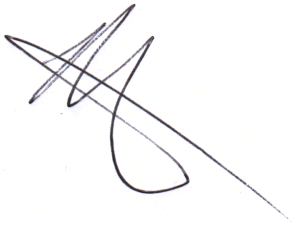 Ce mandat vaut pour autorisation légale d'absence, sans récupération, conformément à l’article 13 du décret 82 - 447 modifié par le décret 2012 - 224